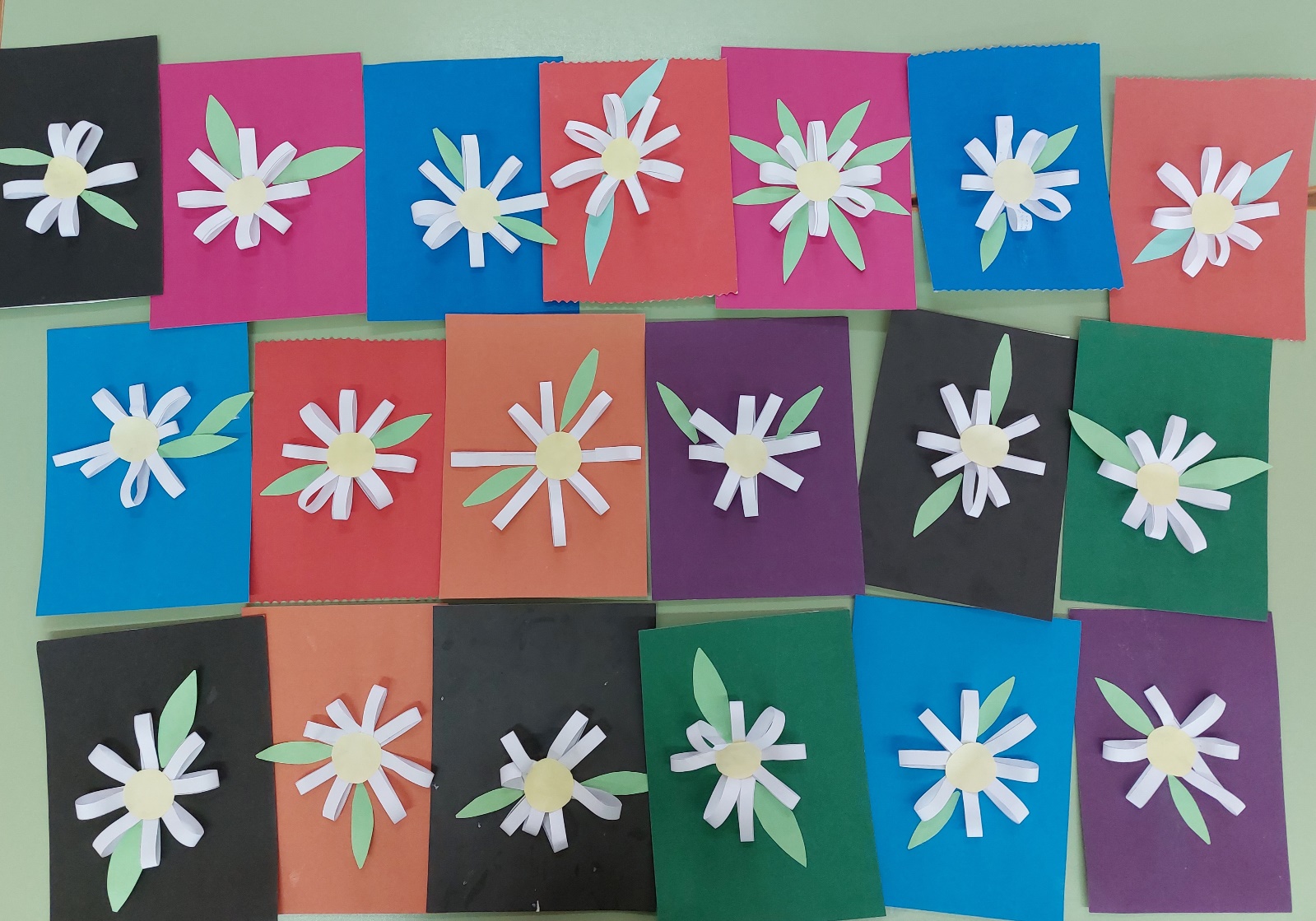 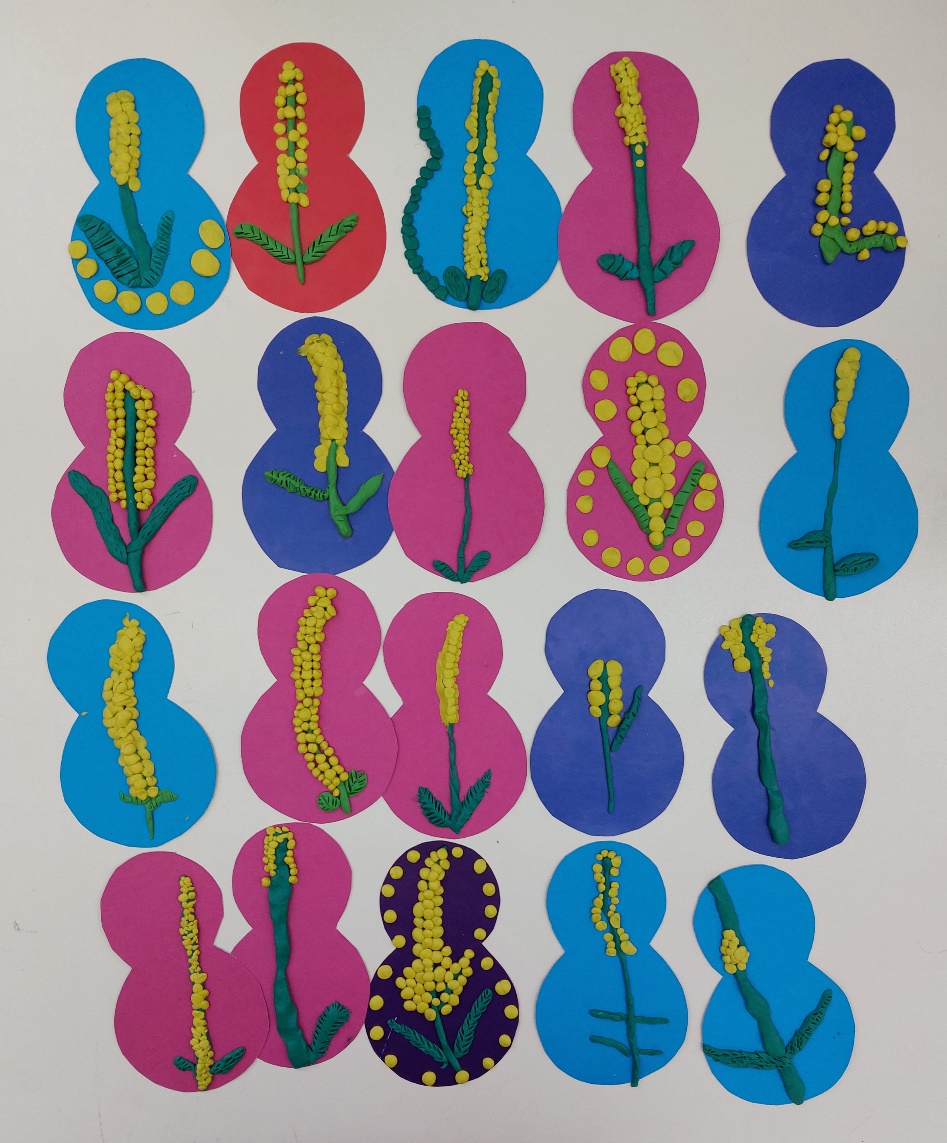 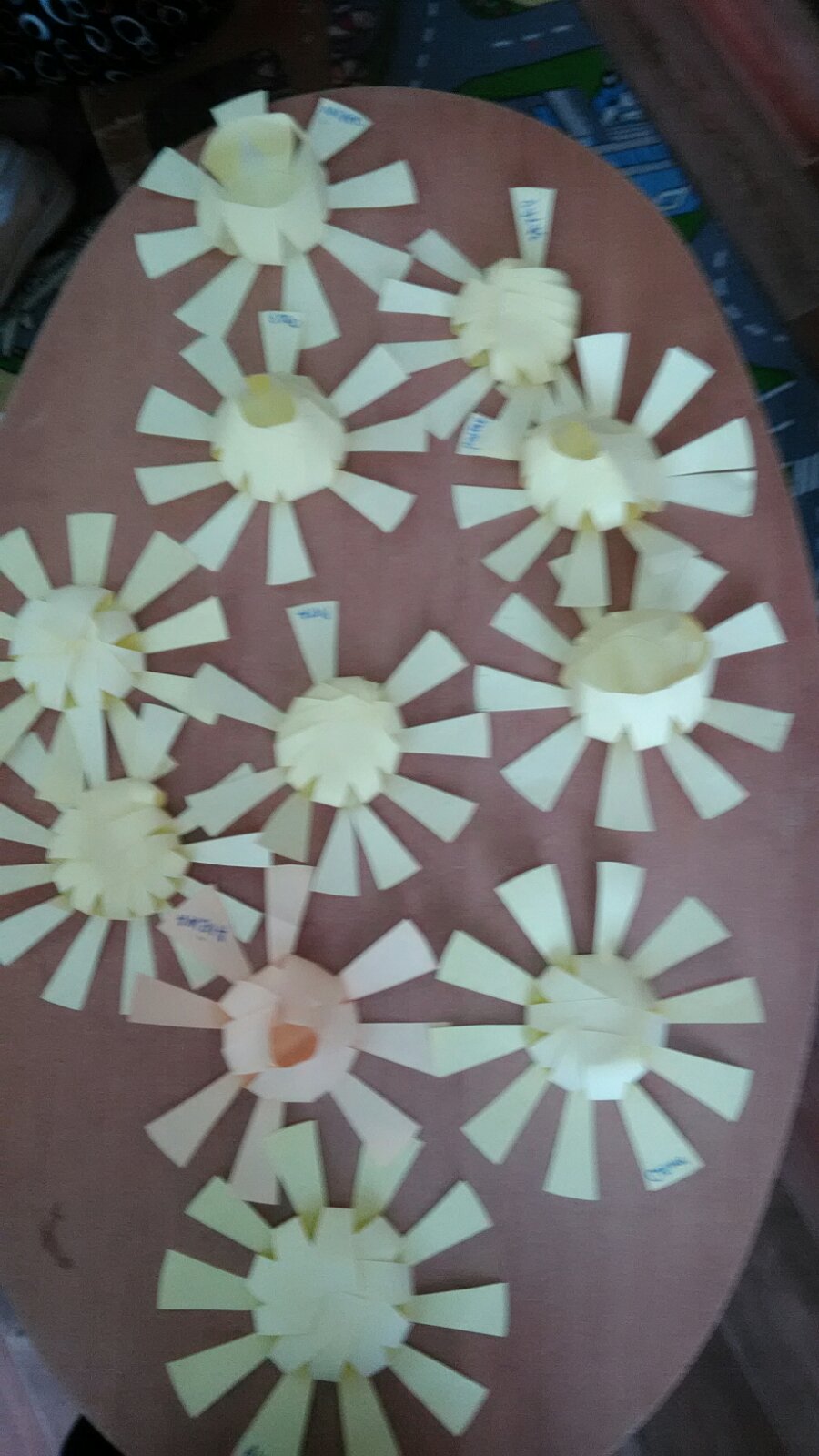 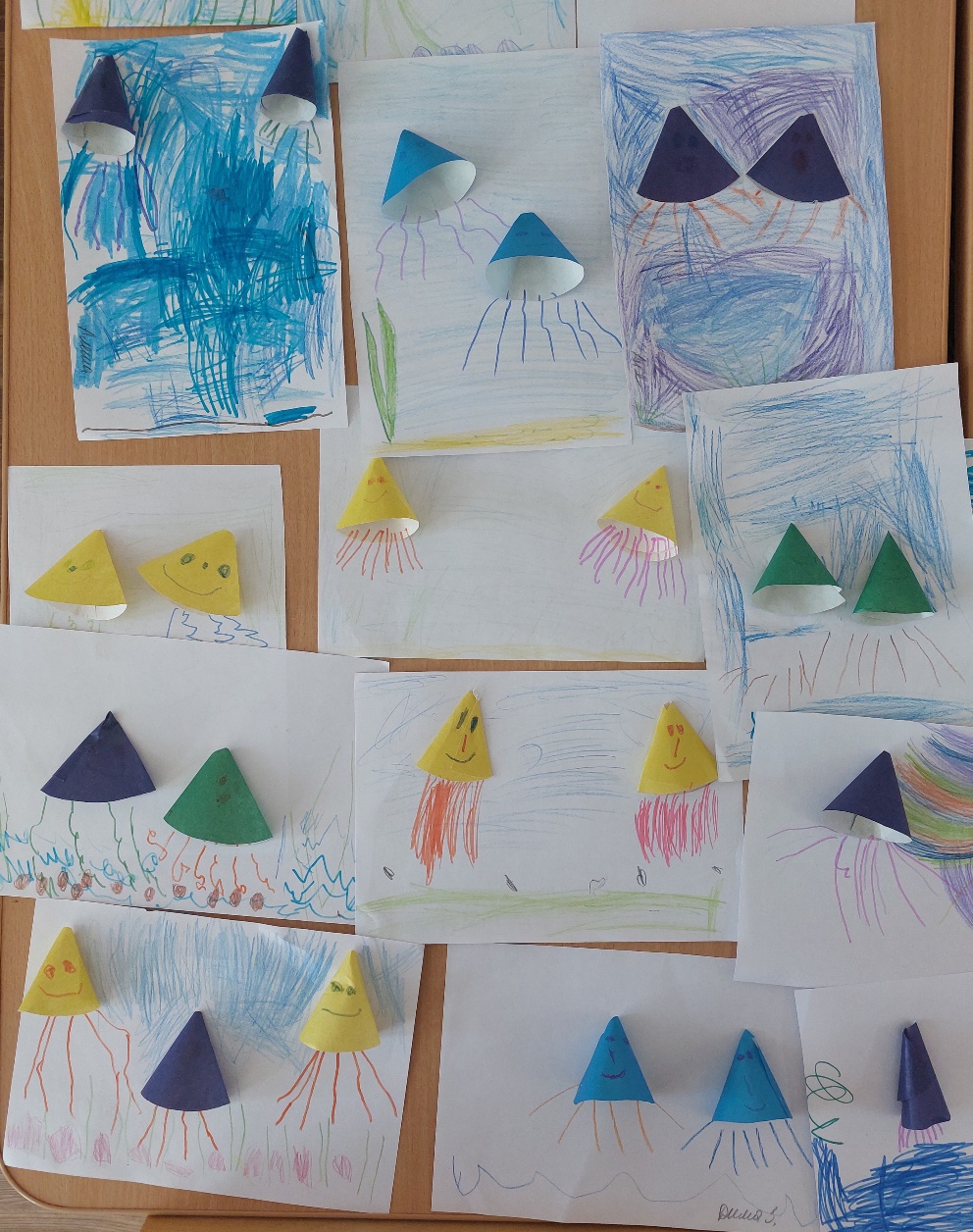 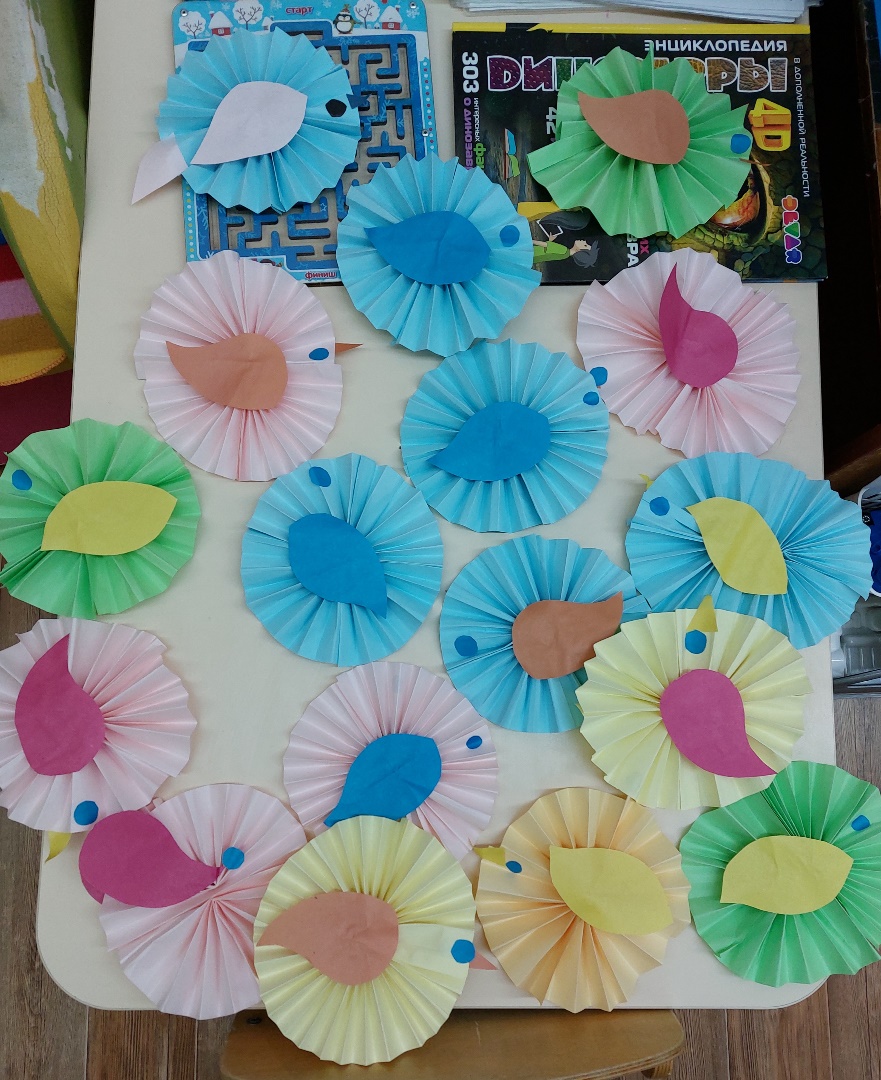 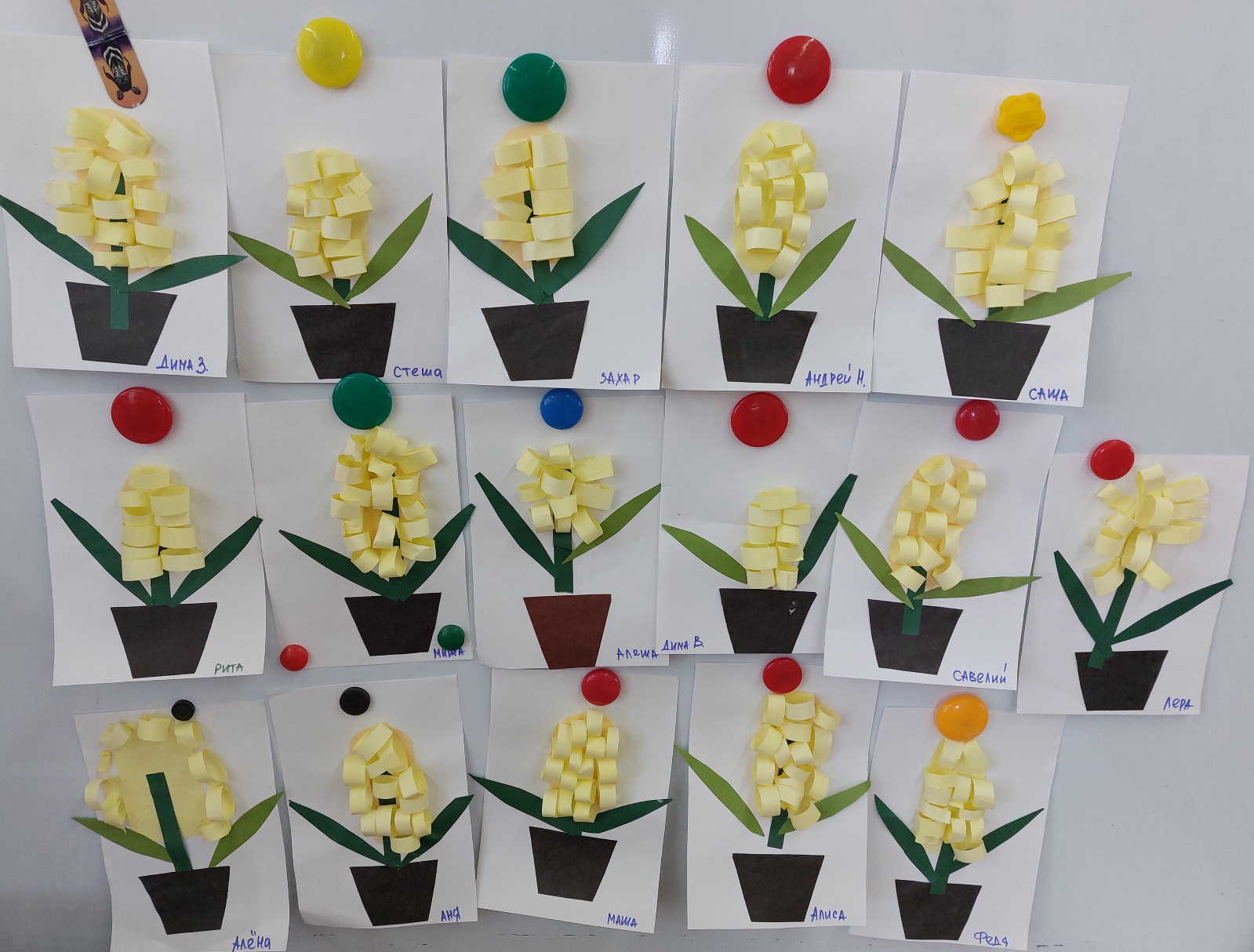 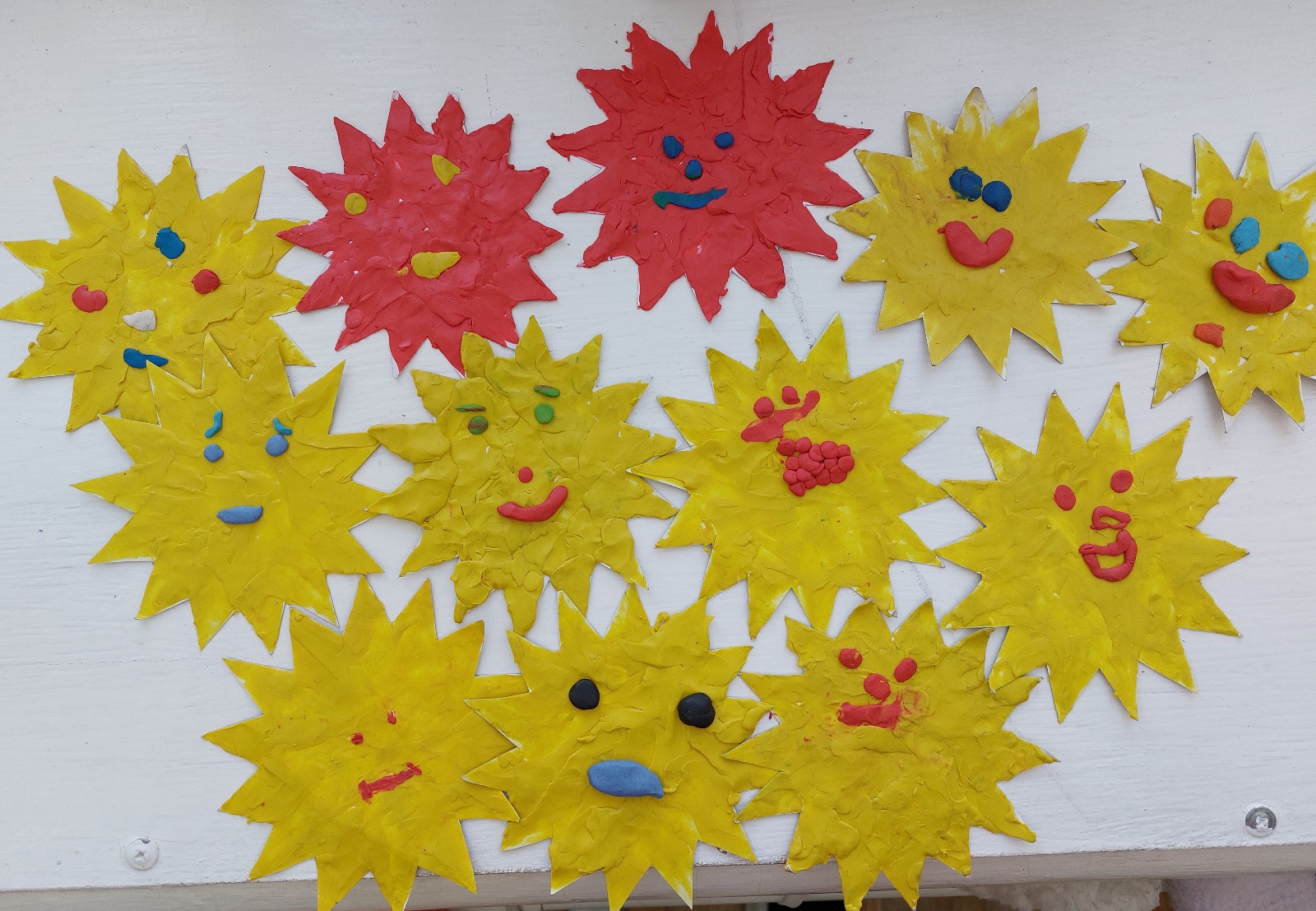 МартМартМартМарт1.«Открытка для мамы»Объёмная аппликация из бумажных полосокПознакомить детей с новым видом ручного труда.  Учить резать ровные полоски из бумаги, наклеивать их равномерно на основу крест-накрест; приклеивать края полосок, загибая к центру.  Учить аккуратно пользоваться клеем.Картон, цветная бумага, ножницы, клей, кисти, салфетки.2. «Подарок бабушке»Пластилино-графияУчить отрывать от большого куска пластилина маленькие кусочки, катать из них между пальцами маленькие шарики, выкладывать шариками готовую форму, нарисованную на картоне. Развивать кисти рук. Развивать фантазию и творчество при декорировании поделки.Рисунок с изображением ветки мимозы; пластилин желтого  и зеленого цвета, доски для лепки, салфетки.3.«Весеннее солнышко»Объёмная аппликацияПродолжать знакомить детей с новым видом ручного труда.  Учить детей складывать полоски бумаги  через одну пополам и наклеивать на основу, формируя солнце. Учить аккуратно пользоваться клеем. Воспитывать волевые качества, учить доводить начатое до конца.Бумага желтого цвета, клей, кисти, салфетки.4. «Разноцвет-ные медузы»Аппликация из геометрических фигур (круги)Учить детей вырезать круги из бумаги и складывать их пополам, разрезать  на две части; склеивать эти части конусом и    наклеивать на основу. Учить аккуратно пользоваться клеем. Развивать фантазию  и творчество. Бумага цветная, цветной картон, кисти, клей, карандаши, салфетки.5. «Веселые певцы»Объёмная аппликация(коллективная работа)Познакомить детей с новым видом ручного труда.  Учить детей складывать полоски гармошкой. Учить аккуратно пользоваться клеем, наклеивать детали на основу. Воспитывать волевые качества, учить доводить начатое до конца.Бумага цветная, клей, кисти, салфетки.6. «Солнышко лучистое»ТестопластикаЗнакомить с соленым тестом, способом его раскатывания, создания силуэтов в форме солнца, учить дополнять изображение деталями.  Воспитывать аккуратность.  Развивать кисти рук. Развивать фантазию и творчество при декорировании поделки.Соленое тесто, формы в виде круга, материал для декора (бусины, стразы, пуговицы и др.)7.«Гиацинт в горшочке»Объёмная аппликация в технике квиллингаОбучать различным приемам работы с бумагой. Формировать умения следовать устным инструкциям. Развивать художественный вкус, творческие способности и фантазии детей.Развивать у детей способность работать руками, приучать к точным движениям пальцев, совершенствовать мелкую моторику рук, развивать глазомер.Цветные полоски бумаги, картон цветной, зелёная цветная бумага, клей ПВА.8.«Плывет кораблик по волнам»Объёмная аппликацияПродолжать знакомить детей с новым видом ручного труда.  Учить детей складывать полоски гармошкой. Учить аккуратно пользоваться клеем, наклеивать детали на основу. Воспитывать волевые качества, учить доводить начатое до конца.Бумага цветная, картон голубой, клей, кисти, салфетки.